HERØY ROTARY        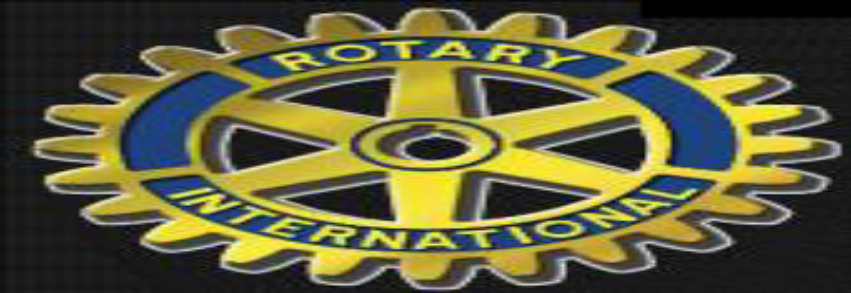 Medlemsmøte 23.1 2023Vi var tjuetre medlemar som møtte opp på medlemsmøtet denne måndagen. Presidenten ønskte velkomen før han overrekte ein blomsterbukett til 80-årsjubilanten Arne Sævik, gratulerer! Dagens allsong vart «Gåsa, katten og hanen» av Jakob Sande. 3-minutt i dag var ved Tove Worren, ho snakka om viktigheita av fysisk aktivitet i kvardagen som ho brenn for. Hovedpunktet på dagens program var det Arne Maurstad som stod for. Arne høyrde Bjarne Rabbben halde talar og fortelje historier og vart imponert over måten han gjorde det på. Etterkvart tenkte han at ein burde ein lage opptak av dette for framtida. Han dikuterte det på Stokksund skule og dei fann ut at dei skulle kontakte DH(no høgskulen) og to masterstudentar tok på seg oppgåva. Dette var Torill Myklebust(no Myrene) og Hilde Røsvik. Dei landa på to kortfilmar og desse to fekk vi sjå på møtet. Der fortalde Bjarne rabben levande om bakgrunnen for Herøy, om garden, kyrkja, handelstaden og bygningane. Historisk interessant og eit koseleg attersyn med Bjarne Rabben. Som ein kuriositet nemde Arne at Rabben rodde sjølv fram og tilbake frå Moltu til Herøy gard alle dagane innspelinga skjedde. Tusen takk til Arne og dei andre som forstod verdien i å ta vare på forteljarkunsten til Bjarne Rabben!Ref OlaugA